 БАШКОРТОСТАН  РЕСПУБЛИКАҺЫ                                               РЕСПУБЛИКА БАШКОРТОСТАН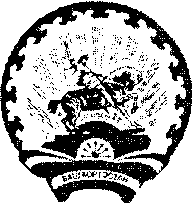          СТӘРЛЕБАШ РАЙОНЫ                                                                                АДМИНИСТРАЦИЯ    МУНИЦИПАЛЬ РАЙОНЫНЫҢ                                                                 СЕЛЬСКОГО ПОСЕЛЕНИЯАЛЛАҒЫУАТ АУЫЛ СОВЕТЫ                                                           АЛЛАГУВАТСКИЙ СЕЛЬСОВЕТАУЫЛ БИЛӘМӘҺЕ ХАҠИМИӘТЕ                                                      МУНИЦИПАЛЬНОГО РАЙОНА                                                                                                       СТЕРЛИБАШЕВСКИЙ РАЙОН453188, Стǝрлебаш районы, Аллағыуат ауылы                            453188, Стерлибашевский район,Йәштәр  урамы  4  тел (239).2-62-40,                                                         д.Н. Аллагуват, ул  Молодежная 4Об отнесении земельного участка к категории «земли промышленности, энергетики, транспорта, связи, радиовещания, телевидения, информатики, земли для обеспечения космической деятельности, земли обороны, безопасности и земли иного специального назначения» В соответствии со ст. 94 Земельного кодекса Российской Федерации, ст.ст.7,10 Федерального закона «О переводе земель или земельных участков из одной категории в другую», рассмотрев материалы землеустроительного дела о переводе земель из категории сельскохозяйственного назначения в категорию «земли  промышленности, энергетики, транспорта, связи, радиовещания, телевидения, информатики, земли для обеспечения космической деятельности, земли обороны, безопасности и земли иного специального назначения» в целях размещения объектов придорожного сервиса, Администрация сельского поселения Аллагуватский сельсовет муниципального района Стерлибашевский район Республики Башкортостан ПОСТАНОВЛЯЕТ:1. Отнести к категории  «земли промышленности, энергетики, транспорта, связи, радиовещания, телевидения, информатики, земли для обеспечения космической деятельности, земли обороны, безопасности и земли иного специального назначения» земельный участок с кадастровым номером 02:43:110602:140, площадью 10 365 кв.м., расположенный по адресу:  Республики Башкортостан, Стерлибашевский район, Аллагуватский  с/с, в 390 м к западу  от д. Караяр, находящийся в собственности сельского поселения Аллагуватский сельсовет муниципального района Стерлибашевский район Республики Башкортостан, в целях размещения объектов придорожного сервиса.          2.  Контроль за исполнением настоящего постановления оставляю за собой.Глава сельского поселения 				А.Г.Кулсарина		                   KАРАР ПОСТАНОВЛЕНИЕ  «24»декабрь 2021   й.№ 57«24» декабря  2021  г.